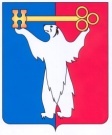 АДМИНИСТРАЦИЯ ГОРОДА НОРИЛЬСКАКРАСНОЯРСКОГО КРАЯРАСПОРЯЖЕНИЕ05.08.2022	г. Норильск	№ 4571Об отклонении предложений о внесении изменений в Правила землепользования и застройки муниципального образования город Норильск Рассмотрев заявление Савченко А.П. о внесении изменений в Правила землепользования и застройки муниципального образования город Норильск, утвержденных решением Норильского городского Совета депутатов от 10.11.2009 
№ 22-533 (далее – Правила), в соответствии со статьями 31, 32, 33 Градостроительного кодекса Российской Федерации, ст. 16 Федерального закона от 06.10.2003 № 131-ФЗ «Об общих принципах организации местного самоуправления в Российской Федерации», руководствуясь ст. 60 Устава городского округа город Норильск, Главой 5 части 1 Правил, с учетом заключения Комиссии по землепользованию и застройке муниципального образования город Норильск (далее - Комиссия) от 19.07.2022,1. Отклонить предложение А.П. Савченко о внесении изменений в Правила, так как частичное изменение границ изменение границ территориальной зоны природного ландшафта (ПрТ) приведет к вклиниванию отдельного земельного участка в общую площадь территориальной зоны, в связи с чем повлечет за собой изменение использования земель, что нецелесообразно2. Комиссии направить копию настоящего распоряжения в адрес А.П. Савченко.3. Опубликовать настоящее распоряжение в газете «Заполярная правда» и разместить его на официальном сайте муниципального образования город Норильск не позднее десяти дней с даты его подписания.4. Контроль исполнения п. 2 настоящего распоряжения оставляю за собой, контроль исполнения п. 3 – возложить на заместителя Главы города Норильска по общественно-политической работе.Глава города Норильска	 Д.В. Карасев